от 18 ноября 2021 года									         № 1310О внесении изменений в постановление администрации городского округа город Шахунья Нижегородской области от 10 июля 2013 № 597 «О должностях муниципальной службы, при замещении которых гражданин в течение двух лет после увольнения с муниципальной службы не вправе замещать на условиях трудового договора должности в организации и (или) выполнять в данной организации работу на условиях гражданско-правового договора в случаях, предусмотренных федеральными законами, если отдельные функции муниципального (административного управления данной организацией входили в должностные (служебные) обязанности муниципального служащего, без согласия комиссии по соблюдению требований к служебному поведению муниципальных служащих городского округа город Шахунья Нижегородской области и урегулированию конфликта интересов»В целях приведения в соответствие с действующим законодательством, администрация городского округа город Шахунья п о с т а н о в л я е т:1.	В постановление администрации городского округа город Шахунья Нижегородской области от 10 июля 2013 № 597 «О должностях муниципальной службы, при замещении которых гражданин в течение двух лет после увольнения с муниципальной службы не вправе замещать на условиях трудового договора должности в организации и (или) выполнять в данной организации работу на условиях гражданско-правового договора в случаях, предусмотренных федеральными законами, если отдельные функции муниципального (административного управления данной организацией входили в должностные (служебные) обязанности муниципального служащего, без согласия комиссии по соблюдению  требований к служебному поведению муниципальных служащих городского округа город Шахунья Нижегородской области и урегулированию конфликта интересов» (с изменениями, внесенными постановлением от 02.02.2017 № 147) внести изменения, изложив Перечень должностей в новой редакции, согласно приложению.2.	Начальнику общего отдела администрации городского округа город Шахунья Нижегородской области А.А. Шлякову:- ознакомить заинтересованных муниципальных служащих с настоящим постановлением;- обеспечить опубликование посредством размещения настоящего постановления на официальном сайте администрации городского округа город Шахунья Нижегородской области и в газете «Знамя Труда».3.	Настоящее постановление вступает в силу после его официального опубликования посредством размещения в газете «Знамя Труда».4.	Контроль за исполнением настоящего постановления оставляю за собой.Глава местного самоуправлениягородского округа город Шахунья						          Р.В.КошелевУТВЕРЖДЕНпостановлением администрации городского округа город Шахунья Нижегородской областиот 18.11.2021 г. № 1310Перечень должностей муниципальной службы, при замещении которых гражданин в течение двух лет после увольнения с муниципальной службы не вправе замещать на условиях трудового договора должности в организации и (или) выполнять в данной организации работу на условиях гражданско-правового договора в случаях, предусмотренных федеральными законами, если отдельные функции муниципального (административного управления данной организацией входили в должностные (служебные) обязанности муниципального служащего, без согласия комиссии по соблюдению  требований к служебному поведению муниципальных служащих городского округа город Шахунья Нижегородской области и урегулированию конфликта интересов»Первый заместитель главы администрации городского округа город Шахунья.Заместитель главы администрации городского округа город Шахунья. Начальник Управления по работе с территориями и благоустройству администрации городского округа город Шахунья.Начальник общего отдела администрации городского округа город Шахунья.Начальник сектора ГО ЧС и МОБ работы администрации городского округа город Шахунья.Консультант сектора ГО ЧС и МОБ работы администрации городского округа город Шахунья.Начальник юридического отдела администрации городского округа город Шахунья.Главный специалист юридического отдела администрации городского округа город Шахунья.Начальник сектора по поддержке малого бизнеса и развития предпринимательства администрации городского округа город Шахунья.Главный специалист сектора по поддержке малого бизнеса и развития предпринимательства администрации городского округа город Шахунья.Начальник сектора жилищной политики администрации городского округа город Шахунья.Главный специалист сектора жилищной политики администрации городского округа город Шахунья.Начальник Управления промышленности, транспорта, связи, жилищно-коммунального хозяйства, энергетики и архитектурной деятельности администрации городского округа город Шахунья.Начальник сектора Управления промышленности, транспорта, связи, жилищно-коммунального хозяйства, энергетики и архитектурной деятельности администрации городского округа город Шахунья.Главный специалист Управления промышленности, транспорта, связи, жилищно-коммунального хозяйства, энергетики и архитектурной деятельности администрации городского округа город ШахуньяВедущий специалист Управления промышленности, транспорта, связи, жилищно-коммунального хозяйства, энергетики и архитектурной деятельности администрации городского округа город Шахунья.Начальник сектора по спорту администрации городского округа город Шахунья.Начальник сектора по бухгалтерскому учету и отчетности администрации городского округа город Шахунья.Главный специалист сектора по бухгалтерскому учету и отчетности администрации городского округа город Шахунья.Начальник отдела кадровой и архивной работы администрации городского округа город Шахунья.Консультант отдела кадровой и архивной работы администрации городского округа город Шахунья.Главный специалист отдела кадровой и архивной работы администрации городского округа город Шахунья.Начальник Управления экономики, прогнозирования, инвестиционной политики и муниципального имущества городского округа город Шахунья.Начальник отдела Управления экономики, прогнозирования, инвестиционной политики и муниципального имущества городского округа город Шахунья.Консультант Управления экономики, прогнозирования, инвестиционной политики и муниципального имущества городского округа город Шахунья.Главный специалист Управления экономики, прогнозирования, инвестиционной политики и муниципального имущества городского округа город Шахунья.Ведущий специалист Управления экономики, прогнозирования, инвестиционной политики и муниципального имущества городского округа город Шахунья.Начальник Управления образования администрации городского округа город Шахунья.Начальник отдела Управления образования администрации городского округа город ШахуньяГлавный специалист Управления образования администрации городского округа город Шахунья.Главный специалист Комиссии по делам несовершеннолетних и защите их прав при администрации городского округа город Шахунья.Начальник финансового управления администрации городского округа город Шахунья.Заместитель начальника финансового управления администрации городского округа город Шахунья.Главный специалист финансового управления администрации городского округа город Шахунья.Ведущий специалист финансового управления администрации городского округа город Шахунья.Начальник сектора планирования бюджета финансового управления администрации городского округа город Шахунья.Консультант сектора планирования бюджета финансового управления администрации городского округа город Шахунья.Начальник отдела исполнения бюджета финансового управления администрации городского округа город Шахунья.Консультант отдела исполнения бюджета финансового управления администрации городского округа город Шахунья.Главный специалист отдела исполнения бюджета финансового управления администрации городского округа город Шахунья.Начальники территориальных отделов администрации городского округа город Шахунья.Начальник Управления сельского хозяйства администрации городского округа город Шахунья.Начальник отдела Управления по работе с территориями и благоустройству администрации городского округа город Шахунья.Начальник сектора Управления по работе с территориями и благоустройству администрации городского округа город Шахунья.Начальник технического отдела Управления по работе с территориями и благоустройству администрации городского округа город Шахунья.Главный специалист технического отдела Управления по работе с территориями и благоустройству администрации городского округа город Шахунья.___________________________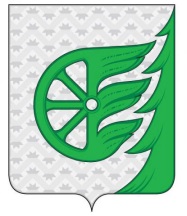 Администрация городского округа город ШахуньяНижегородской областиП О С Т А Н О В Л Е Н И Е